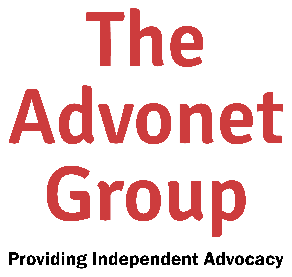 Version 2.0 | Updated on 10/06/2021Our self-advocacy resources are inspired by those made by South West Advocacy Network (SWAN)